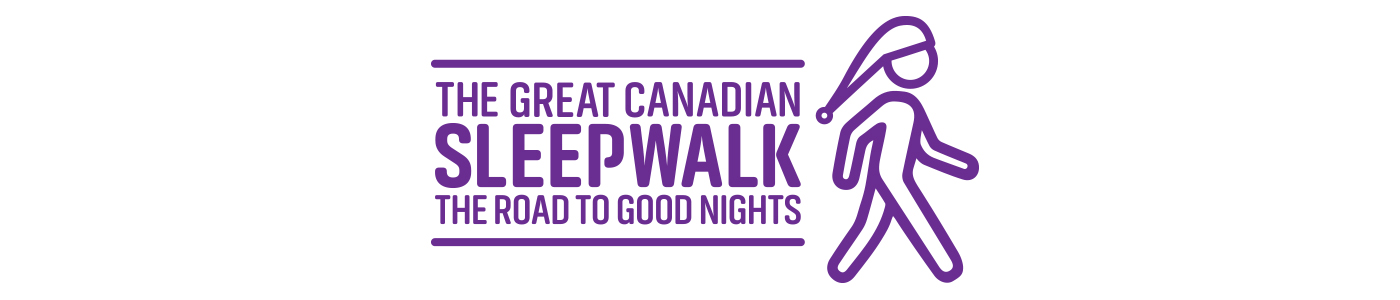 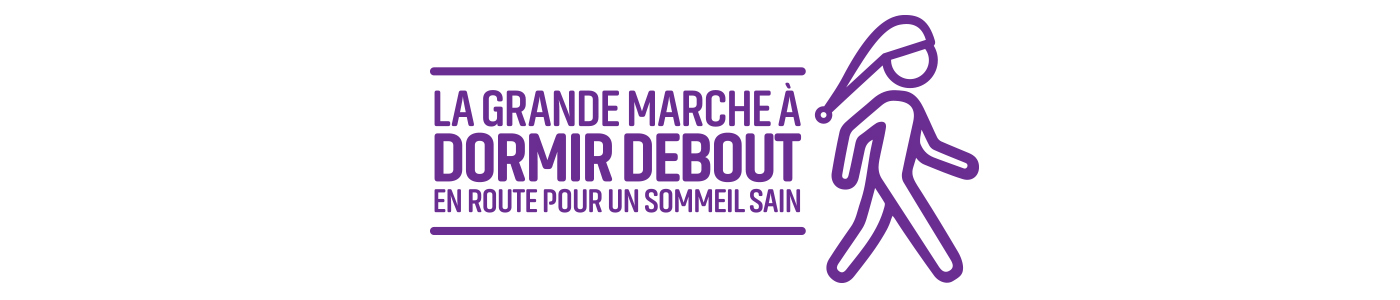 To apply to host a Canadian Sleep Society (CSS) Sleepwalk in your community, please complete the form below and email to info@css-scs.caPart A. CONTACT: One person must be designated the primary contact, local organizer, and race director. Upon approval, the race director will be given access to the website.Name of principle organizer/contact:Email:Phone number:Part B. LOCATION: It is recommended the event be organized 3-6 months ahead of time.Date of event:City/ Town of event:Time of event:Description of route (e.g., starting point, route, terrain): Are there parking facilities near by: Y or NAre there washroom facilities near by: Y or NIs the route accessible for wheelchairs: Y or NPart C. APPLICATION ATTACHMENT REQUIRED. Note the following documents must be included with application:Provide a map of route. Note Parking (P) and washroom facilities (WC) on map as well as start and finish. Provide proof of permission/ permit (from city or park authority) for the event location and date.